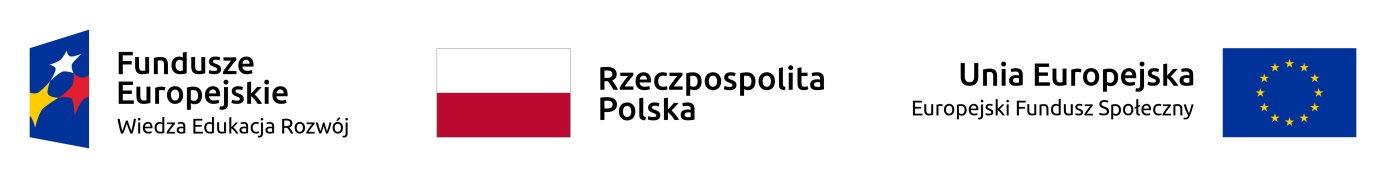 O Ś W I A D C Z E N I E					z dnia     Ja     	zam.     PESEL:      Oświadczam, że:zapoznałem się oraz znana jest mi treść, obowiązującego regulaminu w sprawie przyznawania bezrobotnemu, (…) środków na podjęcie działalności gospodarczej 
oraz form zabezpieczenia zwrotu otrzymanych środków w Powiatowym Urzędzie Pracy w Brzegu; znane są mi warunki i procedury przyznawania przez PUP w Brzegu jednorazowych środków na  podjęcie działalności gospodarczej;znane są mi formy zabezpieczeń zwrotu otrzymanych środków z dofinansowania, które stosuje się w Powiatowym Urzędzie Pracy w Brzegu.………………………………..                                                                                    data i podpis osoby składającej oświadczenia